Bulldog Football   ”Own The Journey”   These Camps are open to all athletes that want to learn more about football skills, techniques and  fundamentals while preparing for the 2019 Gering Bulldog Football season.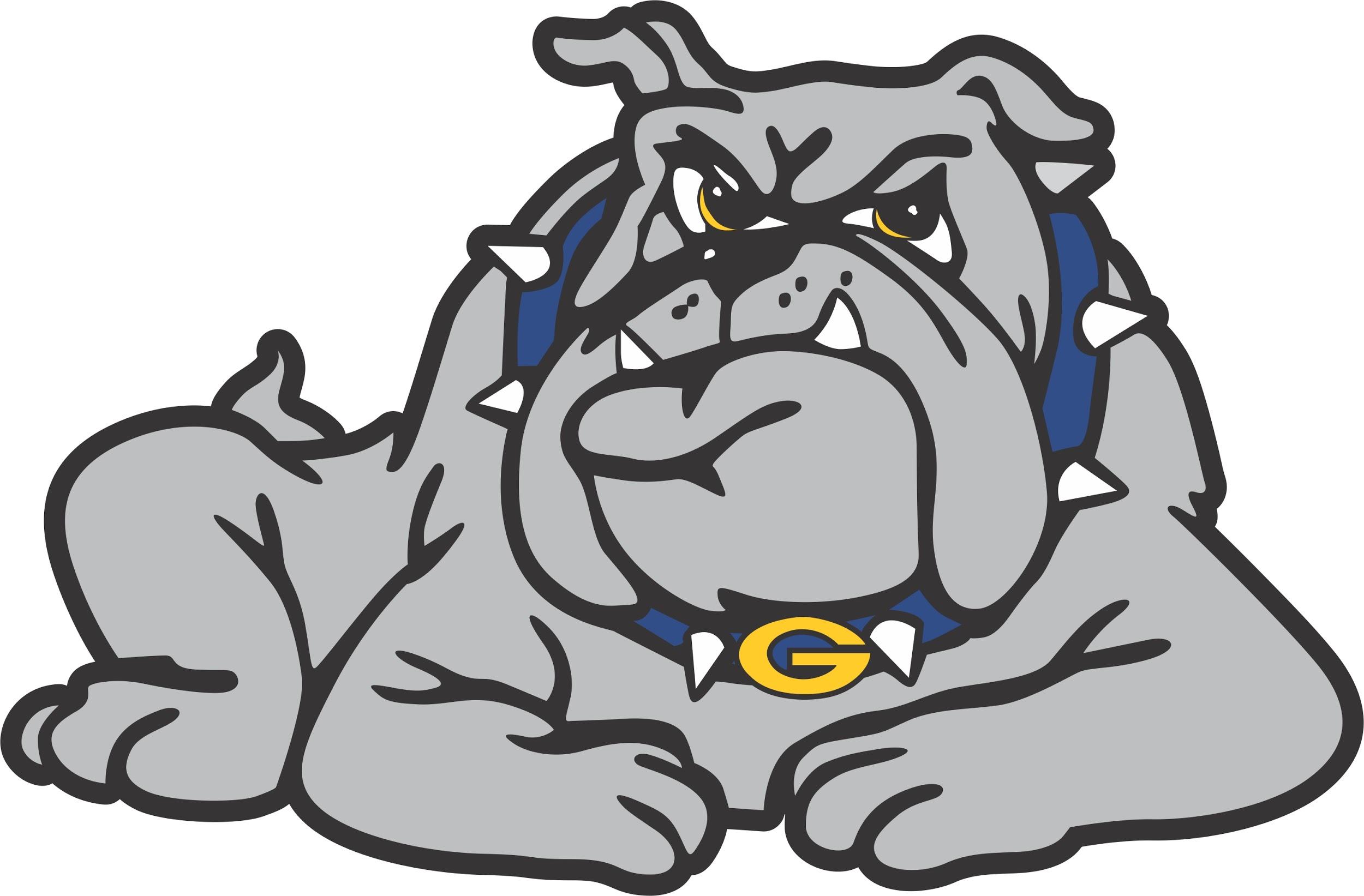 Please Write in students name and grade next to which camp they will be attending. All Camps cost $20 (Cost of T-Shirt)                Checks made out to Gering High SchoolAll Camps will be held on the Field at  Memorial Stadium Located at the Junior High SchoolSign up for Camp at the link below or Return to Coach Hiatt.https://forms.gle/mbyuyoYvmNSKCQWs69th-12th Grades (July 31st-Aug 2nd 7:00-8:30pm Aug 3rd 9:30-11:00am ) Name:_____________Grade:____T- Shirt Size_______This camp will offer the basics of our football program, team building, character development as well as offensive and defensive schemes.  This will serve as the beginnings of the 2019 Gering Bulldog Football Season7th-8th Grades-(August 5th-7th 10:00-11:30pm) Name:_______________________Grade:_____This Camp is open to all athletes entering 7th-8th grade interested in playing football. This camp will offer the basic fundamentals and terminology it will require to develop as a Bulldog Football Player.3rd-6th Grades-(August 5th -7th 8:00-9:30am) Name:________________Grade:____This camp is open to all athletes entering 3rd-6th grade interested in learning about the game of football. This camp will offer basic fundamentals and aspects of the game needed to develop as a young athlete learning about the game of football.Code of ExcellenceAttitudeConsistencySelflessnessEffortParent/Guardian Permission/ Release 	We (or I) request that you accept the application of ______________________ into the summer Gering Bulldog Football Camp at Gering High School.  We release the Board of Education of Gering Public Schools and all of its employees from all claims on account of any injuries which may be sustained by your son or daughter while attending 2019 Summer Football Camps.  We (or I) also agree to indemnify the Board of Education of Gering Public Schools and all of its employees for any such claim which may hereafter be presented by our son or daughter as a result of any injury sustained within the context of the camp.Date______________  Parent/Guardian Signature____________________________________________    Parent/Guardian Printed name________________________________________Date________________  Student Signature_________________________________________________    Student Printed name________________________________________Code of ExcellenceAttitudeConsistencySelflessnessEffort